CA NO: GE (U-II)/VIZ/8916/         OF 2023-2024	SERIAL PAGE NO: 08CA NO: GE (U-II)/VIZ/8916/          OF 2023-2024				SERIAL PAGE NO: 09Notes:1.	In  case  after   opening    of  Cover   1,  the   number    of MES enlisted    contractors     of  eligible    class  as  well as eligible   un-enlisted     contractors,     if any,  fulfilling the   other    eligibility     criteria    given    in  NIT   is  less than   7  (Seven),     applications      in  respect    of  MES contractors     of one  class  or  two  classes   (in  case  of remote   and  difficult    areas  to  be decided   as per  list circulated       by    CE   command/ADG)         below     the eligible    class  shall   also   be  considered     subject    to fulfilment     of  other   eligibility     criteria    given   in  the NIT.  Therefore     MES contractor's      one class below (two   classes   below   in case of  remote   and  difficult areas)     may     also    bid    for    this     tender.      Such contractors     (contractors     of one/two    classes  below the  eligible   class)   shall   not  be  considered    in  case their   present    residual   work   in  hand   is more   than FIVE     TIMES     their      present       tendering        limit. However   in case such contractors     fulfil   the criteria of   upgradation      to   the    stipulated      eligible     class based on   past   experience     of   completed     works (individual	work     experience       and/or      average annual	   turnover, as   applicable)      and    financial soundness	(solvency/financial  soundness and working    capital),     the   ceiling    of  present    residual work  will  not  apply   and  they  will  be considered    for issue  of tender.    Such  bidders   shall  upload   in their Cover-1     bid   details    related    to   residual    work    in hand  like  details   of works   in hand  showing   names of  work,    names    of  Accepting     Officers,    Contract amounts,         dates       of       commencement         and completion     (stipulated)      and   progress    as  on   bid submission     date.    Such   contractors,       if   claim    to fulfil   the criteria of upgradation     shall   also upload the requisite    information/documents       in support   of upgradation.   These details shall be verified   by the Tender       Issuing       Authority         from       concerned formations      in case   bids   of such   contractors     are considered    for evaluation.2.	In case  after  opening of Cover I, the  number   of MES  enlisted   contractors    of eligible class as  well  as un-enlisted contractors, if any, fulfilling the other  eligibility criteria given in NIT,  are  7 (Seven) or  more,   applications of  only  those    one  class  below   the  eligible   class    bidders   shall  be considered,     who   have   previously     completed     similar    works    satisfactorily      and   are   meeting    the criteria    of   upgradation      in   respect    of   past   experience     of   completed     works    (individual     work experience       and/or      average       annual      turnover       as     applicable)        and     financial       soundness (solvency/financial      soundness    and  working   capital)   as  per  details   given   in Manual   on  Contracts. Therefore    such contractors shall upload the requisite information/documents in the Cover-I.3.	Unenlisted contractor shall be considered provided he meets the criteria.    Foreign firms shall not be eligible for this tender. However Indian Firms having    foreign national/Indian nationals staying abroad/Indian national having taken foreign   citizenship, as director(s) shall be considered subject to security clearance from the concerned authorities.4.	Contractors enlisted with MES will upload following documents in Cover 1 for checking eligibility:-			(a)	Application for tender on Firm’s letter head.	(b)	Enlistment letter issued by the Registering Authority duly renewed for the cycle period in vogue.(c)	Scanned copy of  DD/Bankers Cheque toward cost of tender and EMD   instrument in case SSD bond is not signed at the time of registration.(d)	Any other document required as described in this Appendix.CA NO: GE (U-II)/VIZ/8916/          OF 2023-2024				SERIAL PAGE NO: 105.	Contractors not enlisted with MES will be required to upload following documents in Cover 1 for checking eligibility.	(a)	Application for tender on Firm’s letter head.	(b)	Scanned copy of DD/Bankers Cheque toward cost of tender and Earnest Money Deposit (EMD) instrument.(c)	Copy of Police verification Report/Police Clearance certificate/Character Certificate from the Police Authority of the area where the registered office of the firm is located/notarized copy of valid passport of Proprietor/each Partner/each Director.(d)	All documents required for enlistment in MES for the class mentioned in Para 8 (b) above as per Para 1.5 of section 1 of MES Manual on contract 2020.(e)	Details of works being executed in MES, if any.(f)	Any other document required as described in this Appendix.6.	Tenders not accompanied by scanned copies of requisite DD/Bankers Cheque   towards cost of tender and earnest money (as applicable) in Cover 1 shall not be considered for validation of "T" bid and their Financial Bids will not be opened.7.	Contractors should ensure that their original physical DDs and Earnest Money Deposit (EMD) instruments (as applicable) reach the office of Accepting Officer within 05 days of bid submission end date failing which following action shall be taken.(a)	 In case of tenders from an enlisted contractor of MES, where scanned copies of requisite DD/Bankers Cheque towards cost of tender have been uploaded in Cover I but physical copies are not received within the stipulated     period, their financial bids (Cover 2) will be opened. However non-submission of  physical copies of cost of tender shall be considered as willful negligence of  the tenderer with ulterior motives and such tenderer shall be banned from bidding for a period of six months commencing from the date of opening of Financial Bid (Cover 2).(b)	In case of tenders from unenlisted contractor, where scanned copies of  requisite DD/Bankers Cheque towards cost of tender have been uploaded in  Cover 1 but physical copies are not received within the stipulated period, their  financial bids  (Cover 2) will not be opened. Name of such contractors along   with complete address shall be circulated for not opening of their bids for a period of six months commencing from the date of opening of Financial bid (Cover 2).(c)	In case of tenders from enlisted and unenlisted contractors, where scanned copies of instruments for Earnest Money Deposit (as applicable) have been uploaded in Cover 1 but the same are not received in Physical form within stipulated period, such tenders shall not qualify for opening of financial bid (Cover 2)8.	Contractor will not be allowed to execute the work by subletting or through power of attorney to a third party/another firm on his behalf. However a contractor can execute the work through power of attorney to sons/daughters/spouse of Proprietor/Partner/director and firm’s own employees, director, project manager provided they are not having a separate enlisted firm in MES in their name as Proprietor/Partner/Director.9.	After opening of Cover I and during its technical evaluation, in case any deficiency is noticed in the documents required to be uploaded by the tenderers as per NIT, a communication in the form of e-mail/SMS/Speed Post etc shall be sent to the contractor to rectify the deficiency within a period of seven days from date of communication failing which their financial bid (Cover 2) shall not be opened and contractor shall not have any claim on the same.10.	Invitation for e-tender does not constitute any guarantee for validation of Technical bid and subsequent opening of financial bid of any applicant/bidder merely by virtue of enclosing DD. Accepting officer reserves the right to reject the Technical bid and not to open the financial bid of any applicant/bidder. Technical bid validation shall be decided by the Accepting Officer based on eligibility of the firm as per criteria given in the Appendix. Tenderer/bidder will be informed evaluation report which shall be uploaded on the website. Such tenderer, if desires may appeal to visptm3-mes@nic.in with copy to the accepting office on email before the scheduled date of opening of Cover 2. NHEA shall decide the matter within a period of seven working days from the date of receipt of appeal. The decision of the NHEA shall be final and binding. The tenderer/bidder shall not be entitled for any compensation whatsoever for rejection of his bid.CA NO: GE (U-II)/VIZ/8916/          OF 2023-2024				SERIAL PAGE NO: 1111.	In case an unenlisted contractor is already executing works in MES, he shall not be considered eligible for the subject tender if the total value of such works is more than twice the tendering limit of the MES Class of contractor for which it is eligible. For this purpose, details of the works being executed by such a contractor shall be uploaded in the Cover-1 of the bid and shall be checked/verified by the Accepting officer.12.	In case of BOQ is revised through the corrigendum and the bidder has failed to quote on revised BOQ (ie he has quoted on pre revised BOQ), such bid shall be treated as willful negligence by the bidder and his quotation shall be considered non-bonafied. In such cases the lowest tender shall be determined from amongst the valid/bonafied bids only. Accepting officer may decide whether to re-tender or consider the lowest bonafied tender for acceptance.13.	Revoking the offer or revising the rates upward or offering voluntary reduction by the lowest tenderer after opening of Cover 2 shall be considered as a willful default. For this default a penalty of an amount equal to Earnest Money shall be levied. In case of an unenlisted tenderer, Earnest Money deposited by him shall be forfeited. In case of MES enlisted tenderer having deposited the Standing Security Bond, an amount equal to the earnest money stipulated in the NIT shall be notified to the tenderer for depositing through MRO and consideration of such tenderer in tender evaluation for future works shall remain suspended till the aforementioned amount is deposited in the Government Treasury. No other disciplinary/administrative action shall be taken against such tenderers. In such a situation, the next lowest offer shall not be considered for acceptance. Instead, retendering shall be resorted to in a transparent and fair manner and the defaulting tenderer and his related firm if any, shall not be eligible for the tender in second call or subsequent calls.14.	Tender to related firms shall not be issued simultaneously. Firms shall be termed as related if Proprietor/one or more Partners/Directors are common. Decision of Accepting Officer on issue/deny the tender to any one of the related firms shall be final and binding.15.	Uploading of copy of Provident Fund code Number in addition to other documents required   shall be mandatory for Technical Evaluation. Tenderer not in possession of this number will be disqualified in Technical Evaluation and his financial bid/ BOQ will not be opened.16.	  Uploading of copy of GST registration Number.17.	  Court of the place where tender has been issued/uploaded shall alone have jurisdiction to decide any dispute out of or in respect of this tender. After acceptance of tender Condition 72 -Jurisdiction of Courts of IAFW-2249 shall be applicable.(K. Venugopal)Signature of Contractor						AGE (Contracts)File No:  8916/E8							For Garrison Engineer (U-II)8916/        /E8Dated:          Jun 23Garrison Engineer (Utility-II), 104 Area,							Industrial Estate Post,Visakhapatnam-530007(): 0891-2717191  : 	u2viz4-mes@nic.in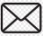 APPENDIX ‘A’ TO NOTICE INVITING TENDER (NIT)APPENDIX ‘A’ TO NOTICE INVITING TENDER (NIT)APPENDIX ‘A’ TO NOTICE INVITING TENDER (NIT)APPENDIX ‘A’ TO NOTICE INVITING TENDER (NIT)1Name of work:SPECIAL REPAIRS TO BER PUMPS AND PIPELINES OF EXISTING BOREWELLS AT INS EKSILA UNDER GE (UTILITY-II) VISAKHAPATNAM2Estimated Cost:Rs. 40.50 lakhs (At per Market)3Period of Completion:06 (Six) Months4Cost of tender documents:Rs. 500.00 in the form of DD/Banker’s cheque from any Scheduled bank in favour of GE (U-II) Visakhapatnam payable at Visakhapatnam.  (Note: In case of retendering, the contractor who had quoted in the previous call is not required to submit the cost of tender).5Website/Portal address:www.defproc.gov.in6Type of contract:The tender shall be based IAFW1779A and GCC (IAFW-2249) with Schedule ‘A’ (list of items of work) to be priced by contractor. The contractor is required to quote rates against items of schedule ‘A’.7Timeline details7(a) Bid Submission start date:Refer critical dates on the website7(b) Bid submission end date:Refer critical dates on the website7(c) Date of bid opening:Refer critical dates on the website8Eligibility Criteria8(a) For MES enlisted contractors :Contractor shall be enlisted with MES in Class ‘D’ and above and category ‘‘a(ii)’subject to satisfactory remarks wrt performance in respect of works in hand as reflected in Work Load Return (WLR) or any other report circulated by competent engineer authority.8(b) For contractors not enlisted with MES:(i) Contractor not enlisted with MES should meet the enlistment criteria of ‘D’ Class & ‘‘a(ii)’’category contractor with regard to satisfactorily completion of requisite value works with Central/State Government/Central/StatePSUs/AWHO/AFNHB/CGEWHO/DGMAP,  annual turnover, bank solvency, working capital and other requirements given in Para 1.4 & 1.5 of section 1 of MES Manual of Contracts 2020 as available in all MES formations as well as MES website (www.mes.gov.in)/ attached as Annexure to this tender documents. Para 1.4 & 1.5 of Section 1 of MES Manual of Contracts 2020 is enclosed as Appx ‘A’.(ii) Not carrying adverse remarks in Work Load Return (WLR) or any other similar report circulated by any competent authority, if already working in MES.(iii) Not suspended / debarred / blacklisted (either permanently or temporarily) from participating in any bid or for business dealings by any Central/State Government Department or any Central/State Government PSU or any Autonomous Body under Central/State Government or any Local Body as on the bid submission end date.(iv) Details of work completed and under progress inMES be submitted in the following format:-(v) Un-enlisted contractor who have secured two works in MES should get themselves registered in the appropriate designated class with any Registering Authority, else the firm will not be eligible for participating in the tender unless until the firm is enlisted with the MES.9Tender Issuing and            Accepting OfficerTender Issuing and            Accepting Officer:Name:     Lt Col Anand TripathiAddress: Garrison Engineer (U-II)              Military Engineer Services	   104 Area Industrial Estate Post	   Visakhapatnam – 530 007Contact Details:0891-2717151 E-mail: u2viz4-mes@nic.inName:     Lt Col Anand TripathiAddress: Garrison Engineer (U-II)              Military Engineer Services	   104 Area Industrial Estate Post	   Visakhapatnam – 530 007Contact Details:0891-2717151 E-mail: u2viz4-mes@nic.in1010Executing Agency::GE (U-II) Visakhapatnam1111Earnest money.::Rs. 81,000/- in favour of GE (U-II) Visakhapatnam payable at Visakhapatnam in the form of Deposit at call receipt. FDR not acceptable.